Table 2:  Record-KeepingYour task is to sketch out on paper a service map (there is a template on the table) to account for the following: How do your record how many vaccines there are on site?How do you record when someone comes to the vaccination centre for their vaccine? How do you record when someone has had their vaccine? (Will this be recorded just in one place or elsewhere?) What is the identifier for someone when they come for their vaccine?What happens when they don’t have their vaccine? Who do you need to liaise with for more information on patients and how to contact them? You have in possession 2 vaccines that are ready for rollout. BigPharmaOne dose, can be held overnight, limited amountIndiePharmaTwo doses, can be kept for 2 days, can order as many as necessary SERVICE MAP TEMPLATE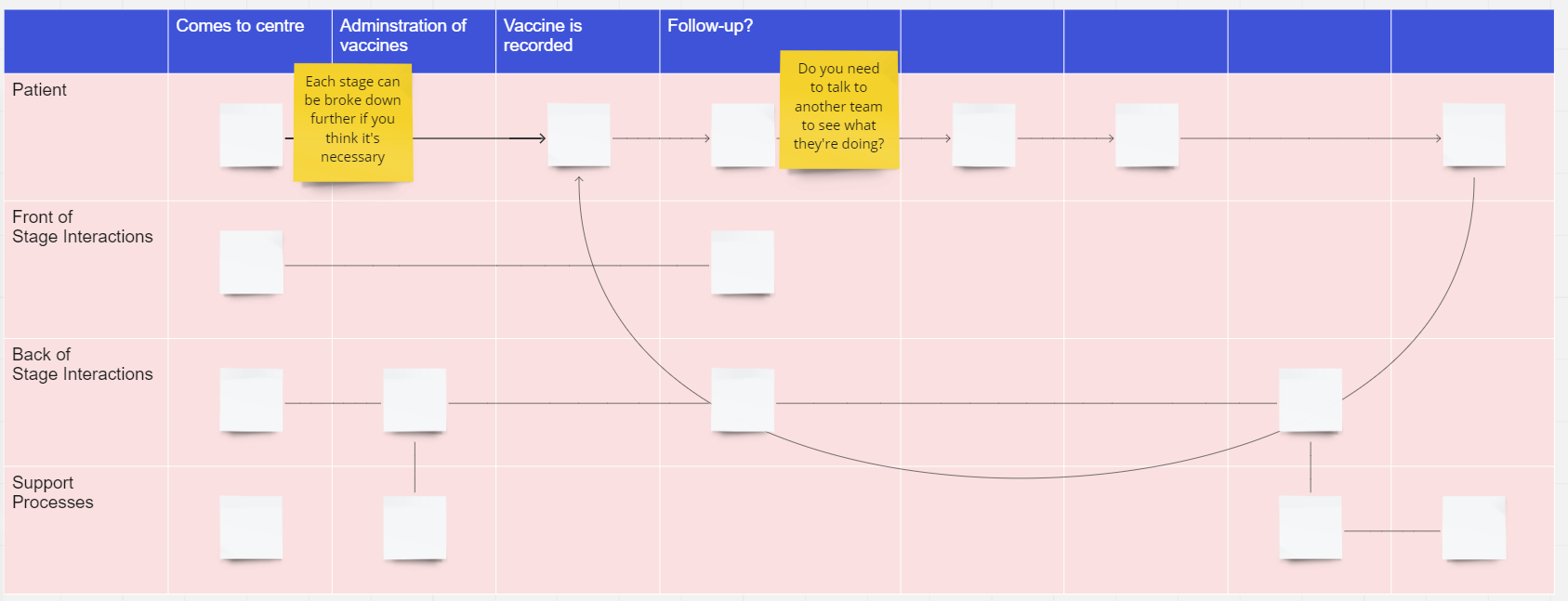 